VI. ÖRÖKBEFOGADOTT ÁLLATOK NAPJA – PROGRAM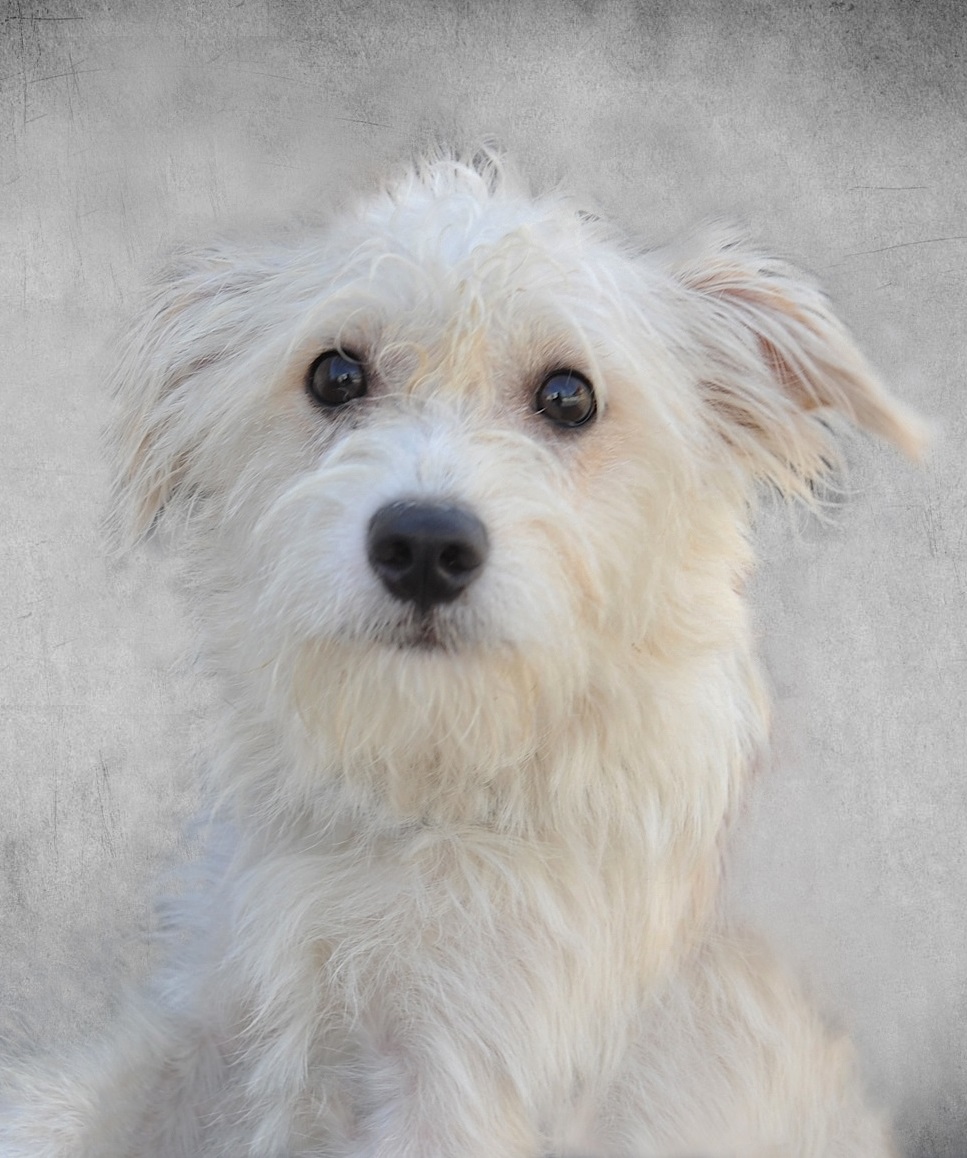 2018. szeptember 23.9.00-től 	Nevezés a kutya—gazdi szépségversenyre és a kutyabehívó versenyre, érvényes oltási könyvvel, a regisztrációs sátorban.10.00 – 10.10		Megnyitó Kovács Róbert (Kőbánya polgármestere)Dódity Gabriella (a DOKTA kuratóriumi tagja)Dr. Kozma Tamás (a FÖRI Állategészségügyi Szolgálata szakmai vezetője)10.20 – 10.50	Keresőkutya-bemutató (Pest M. Rendőr-főkapitányság bűnügyi kutyás csoport és a keresőkutya-kiképző HeddTech)10.55 – 11.00		Ez is felelős állattartás! – színház és játék nyereményekkel11.05 – 11.20	Négylábú „katasztrófavédők” - Beszélgetés munkakutyákkal és gazdijaikkal Lehóczki László, a miskolci Spider Mentőcsoport tagja IQ-val, Hope-pal és BodzávalSalamon Klára, az SOS Mentőkutyás Egyesület tagja és Tara Kovács László, a keresőkutya-kiképző HEDDTech munkatársa és a robbanószer-kereső Mandy Sárközi Bernadett főtörzszászlós és a kábítószer-kereső KörteDr. Pokornyi Katalin és az ex kábítószer-kereső József 11.20 – 11.25 	Ez is felelős állattartás! – színház és játék nyereményekkel11.40 – 11.55		Agility bemutató (Kutya Guru)11.55 – 12.10		Kutyafrizbi bemutató (Ablonczy Dániel, Black és a Városi Kutyanapközi) 12.15 – 12.20		Ez is felelős állattartás! – színház és játék nyereményekkel12.25 – 12.35		Kutya a rúdon (Szlávy Eszter rúdsportbemutatója) 12.40 – 13.10		Interaktív kutyanevelési bemutató (Kutya Guru és Happy Dog Kutyaiskola) 13.10 – 13.15	A „veszélyes” kutya nevelése (Forte Kutyaiskola és Állatvédő Egyesület)13.20 – 13.25		Ez is felelős állattartás! – színház és játék nyereményekkel13.30 – 13.35	Viselkedészavarok az Illatos úton (Dr. Kozma Tamás)13.35 – 13.55	Az örökbefogadott kutyák szocializációja és a viselkedészavarok kezelése az etológus, a jogász és az állatorvos szemével – Beszélgetés Dr. Ujfalussy Dorottya Júlia kognitív etológus, viselkedéskutatóval (ELTE), Dr. Kajó Cecília jogásszal (Agrárminisztérium Élelmiszerlánc-felügyeleti Főosztály)  és Dr. Fodor Kinga állatorvossal (Állatorvos-tudományi Egyetem)  14.00 – 14.20		Kutyabehívó verseny14.20 – 14.25		Kutyabehívó verseny eredményhirdetés14.30 – 14.35		Ez is felelős állattartás! – színház és játék nyereményekkel 14.35 – 15.35		Kutya—gazdi szépségverseny15.35 – 15.45		Állj a képre és tégy kutyahűségesküt! - örökbefogadott állatok és gazdijaik közös fotózása és eskütétele15.45 – 15.50		Rajzpályázat – eredményhirdetés15.50 – 16.00		Kutya—gazdi szépségverseny – eredményhirdetésA műsorváltozás jogát fenntartjuk. Az időpontok tájékoztató jellegűek, azok pontos alakulása a versenyekre nevezők számától is függ.		A SÁTRAKBAN - Minden program ingyenes!1. Regisztrációs sátor: nevezés a kutya-gazdi szépségversenyre és a kutyabehívó versenyre; oltási könyv szükséges! 2. Állatorvosi tanácsadás és csipadat-ellenőrzés, gazdira váró kutyák és macskák és örökbefogadási tanácsadás(FÖRI Állategészségügyi Szolgálata)3. Ki mit tud? Kutyás óriás társasjáték (Doktorok az Állatokért Állategészségügyi Alapítvány)4. Kutyasimogató és kvízjáték a helyes állattartásról (Kőbányai Önkormányzat és a Kőbányai Állatvédelmi  Járőrszolgálat)5. Kutyaszépség-sátor: kutyakozmetikai tanácsadás, fazonírozás, karomvágás (Grooming Team)6. Kutyabarát időtöltés országjáróknak, városlakóknak: Hova mehetek a kutyámmal? (a kutyabarat.hu csapata)7. Veszélyes falatok, helyes diéta (Vitál Kutyadiéta)8. Kutya—gazdi fotózás (a vizslafoto.hu csapata; 12 óráig ingyenes, délután regisztrációs díjfizetés alapján, időpontra;  								előzetesen regisztrálni mindenképp kell!) 9. Gazdiiskola kutyáknak – Oktatás, nevelési tanácsadás egész nap (Kutya Guru Kutyaiskola)10. Kutyaiskola gazdiknak – Oktatás, kutyanevelési tanácsadás egész nap (Happy Dog Kutyaiskola)11. Veszélyeskutya-ismerkedő (Forte Kutyaiskola és Állatvédő Egyesület)12. Én és a kiskutyám (Pásztohy Panka mesekuckója és a DOKTA „Örökbe fogadni jó” rajzpályázata) 13. Kutya legyek! – arcfestés kicsiknek14. Kutyaegészség-sátor és agility-pálya: Tedd próbára a kutyád! (Bayer Hungária)15. Állatból jeles! (Petissimo)16. Platinum sátra17. Állatmentő bemutató (Állatmentő Liga)18. Négylábú katasztrófavédők (miskolci Spider mentőcsoport)19. Állatmentő Szolgálat Alapítvány sátra 20. Amit az állatvédelem szabályairól tudni kell (az Agrárminisztérium Élelmiszerlánc-felügyeleti Főosztálya és a NÉBIH információs sátra)21. Budapest. Tisztán szeretjük. – Minden, amit a kutyapiszokról tudni kell (FKF Zrt.)22. Élő természetvédelmi társasjáték (FÖRI Természetvédelmi Őrszolgálat)+ Jó ebédhez ugat a kutya (büfé)